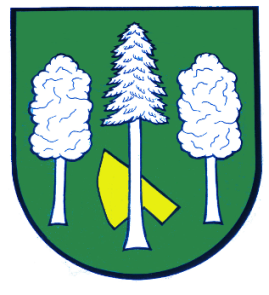 Hlášení ze dne 13. 06. 20221) Zelenina Juvita Uherský Brod bude dnes 13. 06. od 9:00 do 9:20 hodin u obecního úřadu prodávat čerstvé jahody, nové brambory ze Znojma, meruňky 
ze Strážnice, Slovenská rajčata, papriky, okurky, kedlubny, květák, nový česnek, cibuli, jablka a další ovoce a zeleninu. Nabízí také žampiony, hlívu ústřičnou a olejové svíčky.